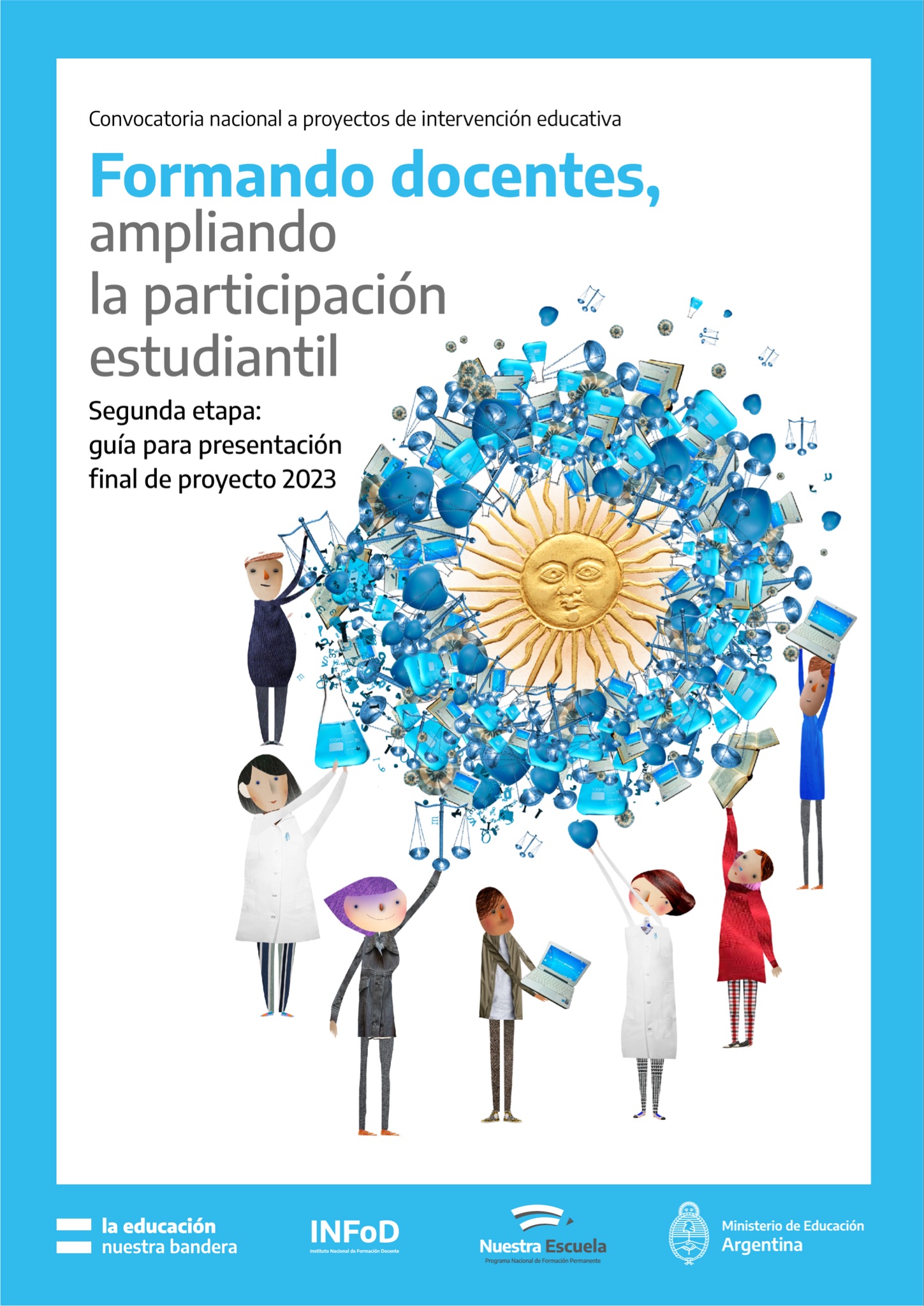 Antes de completar la presentación final del proyecto se solicita leer detenidamente el documento “Bases para la convocatoria de propuestas de intervención educativa”, donde se explica en qué consiste la convocatoria y cómo completar cada punto del proyecto.El proyecto final deberá ser redactado siguiendo el presente modelo sin modificación alguna. Una vez completado, se deberá imprimir, firmar, digitalizar y adjuntar en la inscripción en línea junto a otros datos requeridos.CarátulaNombre del proyecto: Nombre del Instituto: Localidad y partido/departamento: Provincia: Datos institucionales	 Coordinación del proyecto2.1. Datos del/de la profesor/a coordinador/a del proyecto:Nombres: Apellido: DNI:  Mail: Teléfono de contacto: Cargo en la Institución: 2.2. Datos del/de la estudiante coordinador/a del proyectoNombre: Apellido:	DNI:Mail: Teléfono de contacto: Profesorado que estudia: 3. Descripción del proyecto3.1. Título del proyecto Título del proyecto final3.1.1. Título del anteproyecto Se trata del título presentado en la versión preliminar del anteproyecto. 3.2. Síntesis del proyecto (Extensión máxima 150 palabras)3.3. Eje temáticoEn este punto, se debe seleccionar el eje en que se enmarca el proyecto: 3.4. Descripción de la propuesta:(Extensión máxima 300 palabras)En la descripción de la propuesta se responde a la pregunta sobre qué vamos hacer. Es una síntesis de las actividades y objetivos que se buscan alcanzar, se identifica a quienes está destinada la propuesta y dónde se realizará el proyecto.Es importante que la descripción de la propuesta responda a las siguientes preguntas: ¿Qué se va a realizar? ¿Cuáles son las características principales del proyecto? ¿Cuál es la relación con el eje temático donde se enmarca la propuesta? ¿Cuál es la vinculación con el aniversario de los 40 años de democracia en Argentina?4. Objetivos4.1. Objetivo generalEn el objetivo general se define lo que se quiere conseguir; en consecuencia, es una de las partes más importantes del proyecto. Con este objetivo se busca dar cuenta de los cambios que se quieren lograr, teniendo en cuenta el marco institucional o territorial en el que se está trabajando. Se plantea con un horizonte a medio y largo plazo, y precisa el sentido del cambio que se desea alcanzar al finalizar el proceso.El objetivo general debe ser preciso, viable y posible de medir, y abarcar todos los objetivos específicos. Debe plantear claramente el qué y el para qué. Formalmente, se enuncia con un verbo en infinitivo en el inicio y solo debe tener uno.Las dos preguntas principales para definir el objetivo general son las siguientes: ¿Qué queremos lograr con el proyecto? y ¿para qué?4.2. Objetivos específicos    Con los objetivos específicos se busca dar mayor concreción al objetivo general. Se define qué se persigue y cómo desea lograrse. Del mismo modo que el objetivo general, estos se plantean con verbos en infinitivo. Cada objetivo específico debe incluir un solo logro, indicando el resultado que realmente es posible alcanzar. Constituyen el eje integrador de una intervención de cambio planificado y tienen, al menos, las siguientes funciones: facilitan el alcance del objetivo general; ayudan a hacer elecciones adecuadas de los medios de acción; colaboran en el proceso de evaluación continua; favorecen la visualización de resultados específicos diferentes; benefician la tarea de comunicar a los/as destinatarios/as y participantes el sentido de la acción emprendida.5. FundamentaciónEn la fundamentación se responde a la siguiente pregunta: ¿por qué queremos realizar la propuesta? En este punto se plantea y define la problemática que se busca resolver. Se trata de justificar o argumentar los motivos por los cuales el proyecto debe llevarse a cabo, dando cuenta del estado de situación y contexto que amerita la intervención, teniendo en consideración las necesidades y demandas que surgen.Algunas preguntas guías para responder a la fundamentación pueden ser: ¿Qué conocemos del área temática seleccionada? ¿Cómo surge la necesidad de trabajar en ella? ¿Por qué es necesario realizar este proyecto? ¿Cómo se vincula con la formación docente? ¿Cómo se relaciona con los 40 años de la democracia? ¿Qué aportes realizará a la formación académica de las y los estudiantes? En este punto se debe dar cuenta y dejar planteado de manera clara por qué es posible abordar este proyecto desde un Instituto de Formación Docente y cuál es la relación con el aniversario de los 40 años de la democracia. Extensión máxima: 500 palabras6. Ámbito de intervenciónSeleccionar el ámbito de intervención (marcar con una cruz)7. Destinatarias/os7.1. Características7.2. Cantidad total aproximada de personas destinatarias directas del proyecto7.3. Cantidad total aproximada de personas destinatarias indirectas8. Actividades Este punto se refiere a la descripción de las acciones concretas que implica la ejecución del proyecto. Es preciso enumerar las actividades que se realizarán en el proyecto. Recordar que las actividades descritas acá deberán repetirse en el calendarios de actividades, agregando su fecha aproximada de realización.Recordar también que los proyectos se deberán realizar en la institución y/o en la comunidad (organizaciones e instituciones de la sociedad civil; espacios públicos; entre otros).Las actividades podrán adoptar cualquiera de los siguientes formatos:Ciclo de conferencias / conversatorios / clases abiertasCiclo de talleres de formaciónCiclo de programas de radios / radios abiertas       Ciclo de cine debateCiclo de actividades artísticas: teatro, danza, murales, músicaActividades socio-recreativas y deporte socio-comunitarioOtros formatos posibles, sujetos a evaluación del INFoDEjemplos:Realización de un taller de comunicación y participación.Desarrollo de un taller, una vez por mes.   9. Duración del proyecto y cronograma de actividadesEl cronograma se debe realizar en el siguiente cuadro (agregar las filas que sean necesarias)den Actividades10. PresupuestoCompletar los montos totales por rubro en el cuadro siguiente. Ver en “Bases para la convocatoria nacional de proyectos de intervención educativa”, punto 12 y 13, donde se especifican los rubros permitidos, qué contempla cada uno y el monto del financiamiento. Página de firma11. Equipo de trabajo11.1. Estudiantes  Nómina de estudiantes que participarán del proyecto. Debe ser un mínimo de 4 (cuatro). Agregar las filas que sean necesarias.11.2. DocentesDirector/a del Instituto (o autoridad máxima)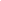 Firma Apellido y nombre: Cargo en la institución: Sello correspondiente: Profesor/a Coordinador/a del Proyecto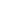 Firma Apellido y nombre:Cargo en la institución:Estudiante coordinador/a del Proyecto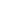 Firma Apellido y nombre:Carrera:Sello de la institución Provincia:  Partido o municipio: Localidad: Nombre del Instituto: (No usar abreviaturas. Escribir correctamente el nombre)CUE : Dirección: Código postal: Teléfono: Mail: Nombre del director/a o máxima autoridad a cargo del ISFD:Escriba aquí…Participación democrática y derechos humanosEducación y ciudadanía digitalInclusión y discapacidadArte y educaciónEducación sexual integralEducación ambiental integralEducación e interculturalidadEducación y prevención del consumo problemáticoEducación en espacios comunitariosEducación en contextos de encierroEducación, deporte y desarrollo comunitarioPromoción de la lectura y escrituraComunicación y culturaAbordaje educativo de situaciones complejas relacionadas con la vida institucionalEscriba aquí….En el Instituto Superior de Formación DocenteEn la comunidad (organizaciones e instituciones de la sociedad civil; espacios públicos; entre otros)Mes de ejecución Mes de ejecución Mes de ejecución Mes de ejecución Mes de ejecución Mes de ejecución Mes de ejecución Mes de ejecución Mes de ejecución Actividad AbrilMayoJunioJulioAgostoSeptiembreOctubreNoviembreRubroMonto total por rubroBienes de consumoServicios no personalesPasajes y viáticosHonorarios profesionales TotalApellido yNombreDNIInstitutoCarreraMailFirmaApellido yNombreDNICarreraMailCargo InstitucionalFirma